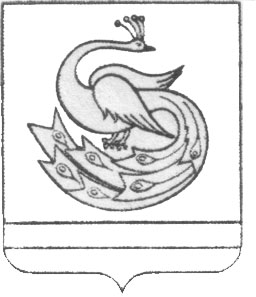 АДМИНИСТРАЦИЯ  ПЛАСТОВСКОГО МУНИЦИПАЛЬНОГО РАЙОНАП О С Т А Н О В Л Е Н И Е«_01_»____02______2022 г.                                                                 №_97В связи с кадровыми изменениями администрация  Пластовского муниципального  районаПОСТАНОВЛЯЕТ:1.Внести изменения в постановление администрации Пластовского муниципального   района от 19.06.2018 года № 485 «О создании эвакуационной комиссии Пластовского муниципального района»: - приложение 1 к постановлению «Состав эвакуационной комиссии Пластовского муниципального района» изложить в новой редакции (прилагается). 2.Признать утратившими силу:- постановление администрации Пластовского муниципального района от 04.09.2018 года № 735 «О  внесении изменений в постановление администрации Пластовского муниципального района от 19.06.2018 года № 485»;- постановление администрации Пластовского муниципального района от 31.01.2019 года № 66 «О  внесении изменений в постановление администрации Пластовского муниципального района от 19.06.2018 года № 485»;постановление администрации Пластовского муниципального района от 26.06.2019 года № 616 «О  внесении изменений в постановление администрации Пластовского муниципального района от 19.06.2018 года № 485»;постановление администрации Пластовского муниципального района от 28.10.2019 года № 1071 «О  внесении изменений в постановление администрации Пластовского муниципального района от 19.06.2018 года № 485»;постановление администрации Пластовского муниципального района от 07.02.2020 года № 92-2 «О  внесении изменений в постановление администрации Пластовского муниципального района от 19.06.2018 года № 485»;постановление администрации Пластовского муниципального района от 12.11.2020 года № 1033 «О  внесении изменений в постановление администрации Пластовского муниципального района от 19.06.2018 года № 485»;постановление администрации Пластовского муниципального района от 10.02.2021 года № 117 «О  внесении изменений в постановление администрации Пластовского муниципального района от 19.06.2018 года № 485»;постановление администрации Пластовского муниципального района от 26.07.2021 года № 876 «О  внесении изменений в постановление администрации Пластовского муниципального района от 19.06.2018 года № 485».	         3. Настоящее постановление  разместить на официальном сайте        администрации Пластовского муниципального района в сети «Интернет».4. Организацию выполнения настоящего постановления возложить на первого заместителя главы Пластовского муниципального района Сырцева В.В.Глава Пластовскогомуниципального района                                                            А.Н. Пестряков                                                               Приложение 1                                                                                  к постановлению администрации                                                                                Пластовского муниципального района                                                                             от 19.06.2018 года № 485                                                                            (в редакции  постановления                                                                           администрации Пластовского                                                                           муниципального района                                                                            от «__01_»  _02__2022г. № _97__)Состав эвакуационной комиссииПластовского муниципального районаО  внесении  измененийв  постановление    администрацииПластовского муниципального района от  19.06.2018  года  № 485.Сырцев В.В.-Первый заместитель главы Пластовского муниципального района по вопросам жилищно – коммунального хозяйства и строительства, председатель комиссииПервый заместитель главы Пластовского муниципального района по вопросам жилищно – коммунального хозяйства и строительства, председатель комиссииДьячкова Н.С.-заместитель главы Пластовского муниципального района по социальным вопросам, заместитель председателя комиссиизаместитель главы Пластовского муниципального района по социальным вопросам, заместитель председателя комиссииЕрещенко Е.Ю.--начальник общего отдела Управления делами администрации Пластовского муниципального района, заместитель председателя комиссии-начальник общего отдела Управления делами администрации Пластовского муниципального района, заместитель председателя комиссииЛазарев В.А.-начальник отдела информационных систем Управления экономикой и муниципальным имуществом администрации Пластовского муниципального района, секретарь комиссииначальник отдела информационных систем Управления экономикой и муниципальным имуществом администрации Пластовского муниципального района, секретарь комиссииГруппа оповещения и связи:Группа оповещения и связи:Группа оповещения и связи:Группа оповещения и связи:Носенко Г.Н.-ведущий специалист по противодействию коррупции общего отдела  Управления делами администрации Пластовского муниципального района, заместитель руководителя группыведущий специалист по противодействию коррупции общего отдела  Управления делами администрации Пластовского муниципального района, заместитель руководителя группыСокол С.А.-инженер линейно-технического цеха  Пластовского района Южноуральского межрайонного центра технической эксплуатации  телекоммуникаций электросвязи Челябинского филиала ПАО «Ростелеком»  (по согласованию)инженер линейно-технического цеха  Пластовского района Южноуральского межрайонного центра технической эксплуатации  телекоммуникаций электросвязи Челябинского филиала ПАО «Ростелеком»  (по согласованию)Группа учета эвакуируемого населения и информации:Группа учета эвакуируемого населения и информации:Группа учета эвакуируемого населения и информации:Группа учета эвакуируемого населения и информации:Гончаренко Е.В.-начальник отдела записи актов гражданского состояния администрации Пластовского муниципального района, руководитель  группы начальник отдела записи актов гражданского состояния администрации Пластовского муниципального района, руководитель  группы Засыпкина Ю.А. -начальник архивного отдела администрации Пластовского муниципального района, заместитель руководителя  группы начальник архивного отдела администрации Пластовского муниципального района, заместитель руководителя  группы Тюкина Н.И.-старший специалист отдела государственной статистики  в г. Челябинск  (г. Пласт) (по согласованию)старший специалист отдела государственной статистики  в г. Челябинск  (г. Пласт) (по согласованию)Группа социального и других видов обеспечения:Группа социального и других видов обеспечения:Группа социального и других видов обеспечения:Группа социального и других видов обеспечения:Запьянцева Л.Н.-заместитель главы Борисовского сельского поселениязаместитель главы Борисовского сельского поселенияКостенькова М.В.-старшая медсестра  детской поликлиники ГБУЗ «Городская больница г. Пласт» (по согласованию)старшая медсестра  детской поликлиники ГБУЗ «Городская больница г. Пласт» (по согласованию)Мирошкина Т.Н.-заместитель главы Демаринского сельского поселениязаместитель главы Демаринского сельского поселенияНассонова И.В.-заместитель главы Степнинского сельского поселениязаместитель главы Степнинского сельского поселенияОсипова Ю.А.-заместитель главы Кочкарского сельского поселениязаместитель главы Кочкарского сельского поселенияПрокофьева Л.М.-ведущий специалист по вопросам воспитания и дополнительного образования Управления образования Пластовского муниципального района,заместитель руководителя группыведущий специалист по вопросам воспитания и дополнительного образования Управления образования Пластовского муниципального района,заместитель руководителя группыЯрославцева М.Л.-начальник Управления социальной защиты населения Пластовского муниципального района, руководитель группыначальник Управления социальной защиты населения Пластовского муниципального района, руководитель группыГруппа    первоочередного    жизнеобеспечения    эвакуируемого населения:Группа    первоочередного    жизнеобеспечения    эвакуируемого населения:Группа    первоочередного    жизнеобеспечения    эвакуируемого населения:Группа    первоочередного    жизнеобеспечения    эвакуируемого населения:Демидов А.А.-начальник Пластовской  газовой службы филиала акционерного общества «Газпром Газораспределение Челябинск» в г. Южноуральске (по согласованию)начальник Пластовской  газовой службы филиала акционерного общества «Газпром Газораспределение Челябинск» в г. Южноуральске (по согласованию)Ермолина И.Ю.-руководитель областного казенного учреждения «Центр занятости населения Пластовского района», руководитель группы (по согласованию)руководитель областного казенного учреждения «Центр занятости населения Пластовского района», руководитель группы (по согласованию)Круглова Г.А.              -инженер по охране труда и технике безопасности общества с ограниченной ответственностью «Районная управляющая компания», заместитель руководителя группы (по согласованию)инженер по охране труда и технике безопасности общества с ограниченной ответственностью «Районная управляющая компания», заместитель руководителя группы (по согласованию)Лебедев С.С.-начальник Пластовского участка районных электрических сетей ПО «Троицкие электрические сети» филиала ОАО «МРСК Урала»-«Челябэнерго» (по согласованию)начальник Пластовского участка районных электрических сетей ПО «Троицкие электрические сети» филиала ОАО «МРСК Урала»-«Челябэнерго» (по согласованию)Шишкин В.И.                                             -исполнительный директор общества с ограниченной ответственностью «Водоснабжение» (по согласованию)исполнительный директор общества с ограниченной ответственностью «Водоснабжение» (по согласованию)Группа учета эвакуации материальных и культурных ценностей:Группа учета эвакуации материальных и культурных ценностей:Группа учета эвакуации материальных и культурных ценностей:Группа учета эвакуации материальных и культурных ценностей:Бабкина С.Н.-ведущий специалист по управлению имуществом отдела по управлению муниципальным имуществом Управления экономикой и муниципальным имуществом администрации Пластовского муниципального районаведущий специалист по управлению имуществом отдела по управлению муниципальным имуществом Управления экономикой и муниципальным имуществом администрации Пластовского муниципального районаЕгорова Н.И.-начальник отдела экономики Управления экономикой и муниципальным имуществом администрации Пластовского муниципального района, заместитель руководителя группыначальник отдела экономики Управления экономикой и муниципальным имуществом администрации Пластовского муниципального района, заместитель руководителя группыТокарева М.В.-начальник Управления культуры, спорта и молодежной политики Пластовского муниципального района,  руководитель группыначальник Управления культуры, спорта и молодежной политики Пластовского муниципального района,  руководитель группыГруппа дорожного и транспортного обеспечения:Группа дорожного и транспортного обеспечения:Группа дорожного и транспортного обеспечения:Группа дорожного и транспортного обеспечения:Гужаев В.Ю.-директор общества с ограниченной ответственностью «ПЛАСТ-АВТО», руководитель группы (по согласованию)директор общества с ограниченной ответственностью «ПЛАСТ-АВТО», руководитель группы (по согласованию)Кобзарь М.И.-начальник отделения государственной инспекции безопасности дорожного движения Отдела Министерства внутренних дел России по Пластовскому  району (по согласованию)начальник отделения государственной инспекции безопасности дорожного движения Отдела Министерства внутренних дел России по Пластовскому  району (по согласованию)Томин А.В.-Заместитель начальника Южноуральского производственного участка общества  с ограниченной ответственностью «МостДорСтрой», заместитель руководителя группы (по согласованию)Заместитель начальника Южноуральского производственного участка общества  с ограниченной ответственностью «МостДорСтрой», заместитель руководителя группы (по согласованию)Группа охраны общественного порядка:Группа охраны общественного порядка:Группа охраны общественного порядка:Группа охраны общественного порядка:Асадуллин А.А.-заместитель начальника отдела – начальник полиции Отдела Министерства  внутренних дел России по Пластовскому  району, руководитель группы (по согласованию)заместитель начальника отдела – начальник полиции Отдела Министерства  внутренних дел России по Пластовскому  району, руководитель группы (по согласованию)Сурдуляк  О.А. -начальник службы участковых уполномоченных полиции Отдела  Министерства внутренних дел России по Пластовскому  району, заместитель руководителя группы (по согласованию)начальник службы участковых уполномоченных полиции Отдела  Министерства внутренних дел России по Пластовскому  району, заместитель руководителя группы (по согласованию)